 POWIATOWY URZĄD PRACY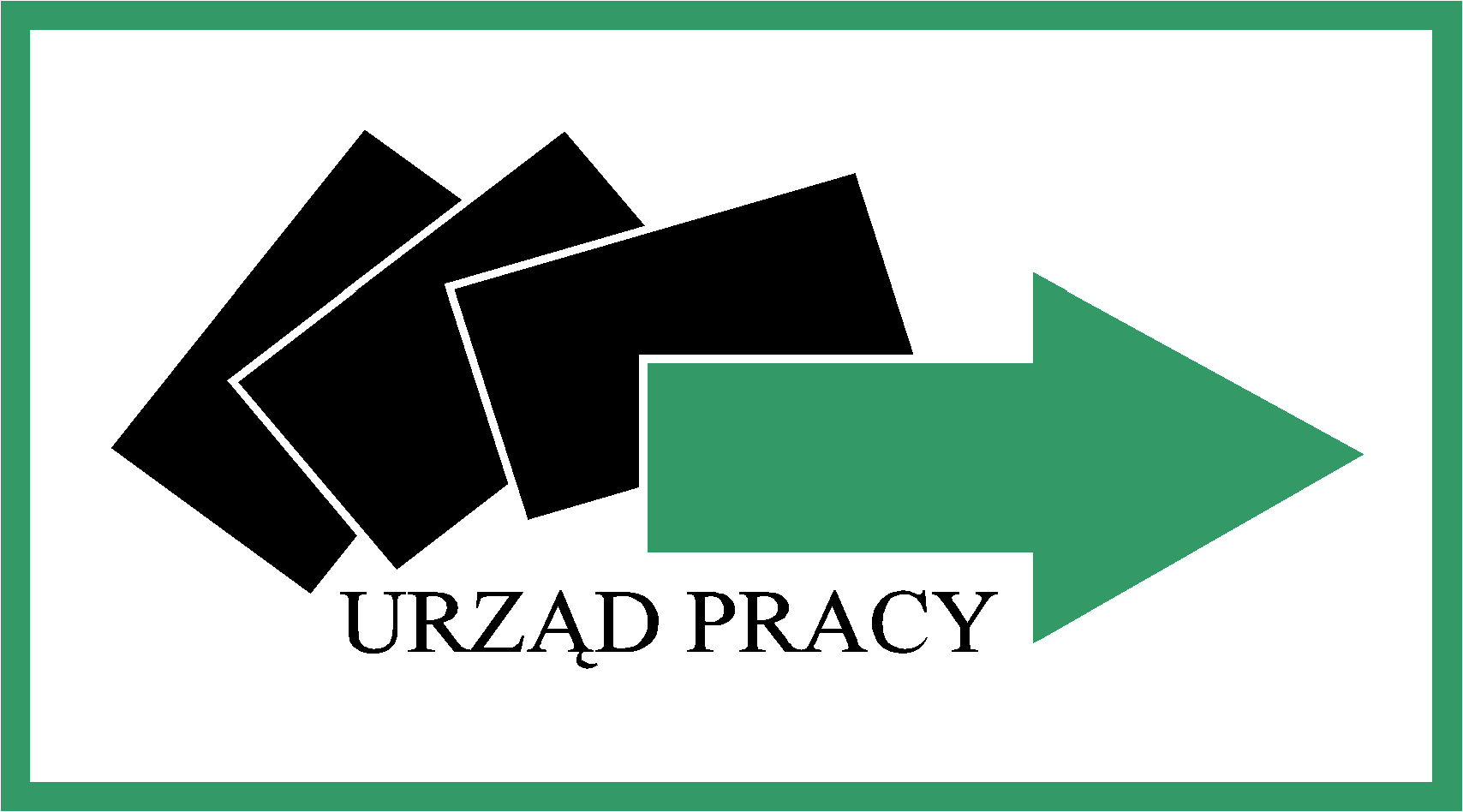 62-100 Wągrowiec, Kolejowa 22, tel/fax  /067/ 26 21 081powa@praca.gov.pl									            	Załącznik nr 10 do SIWZ                                                                                                                     CAZ – 633/01/03/AR/2011/ZP      ………………………………                                                          ……………………….......       /pieczęć wykonawcy/                                                                              /miejscowość i data/ Preliminarz kosztów szkoleniaWynagrodzenia wykładowców                                              ……………………………….. Koszty lokalu                                                                        ……………………………….. Koszt materiałów szkoleniowych dla uczestników               ………………………………..Koszt eksploatacji sprzętu                                                      …………..……………………Koszty administracji                                                                ……………………………….Koszty ubezpieczenia uczestników szkolenia od następstw nieszczęśliwych wypadków                                                   ………………………………..Inne koszty (wskazać jakie)                                                    ……………………………….                                                                                                                                                                 ………………..................................                                                                /pieczęć imienna i podpis Wykonawcy lub                                                                uprawnionego przedstawiciela Wykonawcy/